1)  tamsayılı kesrini bileşik kesre çeviriniz.2)  bileşik kesrini tamsayılı kesre çeviriniz.3)  kesri basit kesir ise, A yerine yazılabilecek en büyük doğal sayı değeri kaçtır?4)  kesri bileşik kesir ise, A yerine yazılabilecek en küçük doğal sayı değeri kaçtır?5) Aşağıdaki kesirlerden hangisi en küçüktür?A)                B)                C)                D) 6)  Aşağıdaki kesirlerden hangisi en büyüktür?A)                B)                C)                D) 7)   kesrini sayı doğrusunda gösteriniz.8) Aşağıda sayı doğrusuna karşılık gelen A tamsayılı kesrini bulunuz.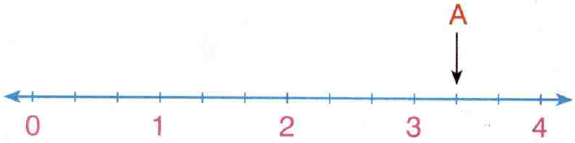 9)  kesri ile  kesri denk kesirler ise, A doğal sayısı kaçtır?10)  kesrinin payına 4 ve paydasına 10 ekleniyor. Yeni oluşan kesrin en sade halini yazınız.11)  Bir araç 240 km yolun  ini giderse, geriye kaç km yolu kalır?12) Fatih’in parasının  i 40 liradır. Fatih’in parasının tamamı kaç liradır?13) Seçil parasının önce  sini, sonra  ünü harcıyor. Geriye parasının kaçta kaçı kalır?14)  işleminin sonucu kaçtır?15)  “Üç yüz iki tam binde on sekiz” ondalık kesrini yazınız.16) “34,07” ondalık kesrinin okunuşunu yazınız.17) Aşağıdaki ondalık kesirlerden hangisi en küçüktür?A) 57,002              B) 57,1              C) 56,35              D) 56,418) “987,654” ondalık kesrinin onlar basamağındaki rakam ile onda birler basamağındaki rakamın çarpımı kaçtır?19) “23,456” ondalık kesrindeki rakamların basamak değerlerini yazınız.20)  kesrinin ondalık gösterimini bulunuz.HER SORU 5 ER PUANDIR. BAŞARILAR DİLERİM. 